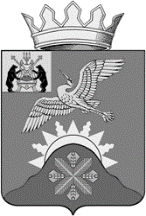 Российская ФедерацияНовгородская область Батецкий муниципальный районСОВЕТ ДЕПУТАТОВ БАТЕЦКОГО СЕЛЬСКОГО ПОСЕЛЕНИЯР Е Ш Е Н И ЕОб исполнении бюджета Батецкого сельского поселения  за 9 месяцев 2019 годаПринято Советом депутатов Батецкого сельского поселения 19 ноября 2019 годаВ соответствии с главой 25.1 Бюджетного кодекса Российской Федерации, статьей 52 Федерального закона от 6 октября 2003 года                                 № 131-ФЗ «Об общих принципах организации местного самоуправления в Российской Федерации» Совет депутатов Батецкого сельского поселенияРЕШИЛ:1. Принять к сведению прилагаемый отчёт об исполнении бюджета муниципального района за 9 месяцев 2019 года по доходам в сумме               6797798 рублей 44 копейки, расходам в сумме 7082782 рубля 19 копеек с превышением расходов над доходами в сумме 284983 рубля 75 копеек.2. Решение вступает в силу со дня, следующего за днём его официального опубликования.3. Опубликовать решение в муниципальной газете «Батецкие вести» и разместить на официальном сайте Администрации Батецкого муниципального района в информационно-телекоммуникационной сети «Интернет».Глава Батецкого сельского поселения                                                С.Я. Резникп. Батецкий19 ноября 2019 года№ 14-СДПриложение к   решению Совета депутатовБатецкого сельского поселенияот 19.11.2019 №14-СДОТЧЕТ ОБ ИСПОЛНЕНИИ БЮДЖЕТА БАТЕЦКОГО СЕЛЬСКОГО ПОСЕЛЕНИЯ  за 9 месяцев 2019года 1.ДОХОДЫ БЮДЖЕТА(руб. коп.)2. РАСХОДЫ БЮДЖЕТА                                                                                                                                                                        (руб. коп.)3. ИСТОЧНИКИ ФИНАНСИРОВАНИЯ ДЕФИЦИТА БЮДЖЕТА(руб. коп.)ОТЧЕТ ОБ ИСПОЛЬЗОВАНИИ БЮДЖЕТНЫХ АССИГНОВАНИЙ РЕЗЕРВНОГО ФОНДА БАТЕЦКОГО СЕЛЬСКОГО ПОСЕЛЕНИЯ  ЗА 9 месяцев 2019 годаРасходы за счет ассигнований резервного фонда Батецкого сельского поселения за 9 месяцев 2019 года не производились.СВЕДЕНИЯ О ЧИСЛЕННОСТИ ЛИЦ, ЗАМЕЩАЮЩИХ МУНИЦИПАЛЬНЫЕ ДОЛЖНОСТИ И МУНИЦИПАЛЬНЫХ СЛУЖАЩИХ ОРГАНОВ МЕСТНОГО САМОУПРАВЛЕНИЯ БАТЕЦКОГО СЕЛЬСКОГО ПОСЕЛЕНИЯ И ЗАТРАТАХ НА ИХ ДЕНЕЖНОЕ СОДЕРЖАНИЕ  ЗА 9 месяцев 2019 годаВ соответствии с абзацем третьим части 2 статьи 34 Федерального закона от 06.10.2003 N 131-ФЗ "Об общих принципах организации местного самоуправления в Российской Федерации" уставами муниципального района и Батецкого сельского поселения, являющегося административным центром муниципального района, предусмотрено образование местной администрации муниципального района, на которую возлагается исполнение полномочий местной администрации Батецкого сельского поселения. Поэтому в Батецком сельском поселении местная администрация не образована, и расходы на содержание лиц, замещающих муниципальные должности и должности муниципальных служащих, служащих органов местного самоуправления Администрации Батецкого сельского поселения, отсутствуют.СВЕДЕНИЯ О ЧИСЛЕННОСТИ РАБОТНИКОВ МУНИЦИПАЛЬНЫХ УЧРЕЖДЕНИЙ БАТЕЦКОГО СЕЛЬСКОГО ПОСЕЛЕНИЯ И ЗАТРАТАХ НА ИХ ДЕНЕЖНОЕ СОДЕРЖАНИЕ  ЗА 9 месяцев 2019 годаМуниципальных учреждений, финансируемых за счет средств бюджета Батецкого сельского поселения, не имеется.Наименование показателяКод дохода по бюджетной классификацииКод дохода по бюджетной классификацииУтвержденные бюджетные назначенияИсполненоНаименование показателяКод дохода по бюджетной классификацииКод дохода по бюджетной классификацииУтвержденные бюджетные назначенияИсполненоНаименование показателяКод дохода по бюджетной классификацииКод дохода по бюджетной классификацииУтвержденные бюджетные назначенияИсполнено12234Доходы бюджета - всегохх11 507 644,606 797 798,44в том числе:Федеральное казначейство100000000000000000002 332 374,601 722 779,94НАЛОГОВЫЕ И НЕНАЛОГОВЫЕ ДОХОДЫ100100000000000000002 332 374,601 722 779,94НАЛОГИ НА ТОВАРЫ (РАБОТЫ, УСЛУГИ), РЕАЛИЗУЕМЫЕ НА ТЕРРИТОРИИ РОССИЙСКОЙ ФЕДЕРАЦИИ100103000000000000002 332 374,601 722 779,94Акцизы по подакцизным товарам (продукции), производимым на территории Российской Федерации100103020000100001102 332 374,601 722 779,94Доходы от уплаты акцизов на дизельное топливо, подлежащие распределению между бюджетами субъектов Российской Федерации и местными бюджетами с учетом установленных дифференцированных нормативов отчислений в местные бюджеты100103022300100001101 065 323,93779 869,08Доходы от уплаты акцизов на дизельное топливо, подлежащие распределению между бюджетами субъектов Российской Федерации и местными бюджетами с учетом установленных дифференцированных нормативов отчислений в местные бюджеты (по нормативам, установленным Федеральным законом о федеральном бюджете в целях формирования дорожных фондов субъектов Российской Федерации)100103022310100001101 065 323,93779 869,08Доходы от уплаты акцизов на моторные масла для дизельных и (или) карбюраторных (инжекторных) двигателей, подлежащие распределению между бюджетами субъектов Российской Федерации и местными бюджетами с учетом установленных дифференцированных нормативов отчислений в местные бюджеты100103022400100001105 757,965 929,06Доходы от уплаты акцизов на моторные масла для дизельных и (или) карбюраторных (инжекторных) двигателей, подлежащие распределению между бюджетами субъектов Российской Федерации и местными бюджетами с учетом установленных дифференцированных нормативов отчислений в местные бюджеты (по нормативам, установленным Федеральным законом о федеральном бюджете в целях формирования дорожных фондов субъектов Российской Федерации)100103022410100001105 757,965 929,06Доходы от уплаты акцизов на автомобильный бензин, подлежащие распределению между бюджетами субъектов Российской Федерации и местными бюджетами с учетом установленных дифференцированных нормативов отчислений в местные бюджеты100103022500100001101 427 007,121 068 881,10Доходы от уплаты акцизов на автомобильный бензин, подлежащие распределению между бюджетами субъектов Российской Федерации и местными бюджетами с учетом установленных дифференцированных нормативов отчислений в местные бюджеты (по нормативам, установленным Федеральным законом о федеральном бюджете в целях формирования дорожных фондов субъектов Российской Федерации)100103022510100001101 427 007,121 068 881,10Доходы от уплаты акцизов на прямогонный бензин, подлежащие распределению между бюджетами субъектов Российской Федерации и местными бюджетами с учетом установленных дифференцированных нормативов отчислений в местные бюджеты10010302260010000110-165 714,41-131 899,30Доходы от уплаты акцизов на прямогонный бензин, подлежащие распределению между бюджетами субъектов Российской Федерации и местными бюджетами с учетом установленных дифференцированных нормативов отчислений в местные бюджеты (по нормативам, установленным Федеральным законом о федеральном бюджете в целях формирования дорожных фондов субъектов Российской Федерации)10010302261010000110-165 714,41-131 899,30Федеральная налоговая служба182000000000000000003 581 600,001 483 718,50НАЛОГОВЫЕ И НЕНАЛОГОВЫЕ ДОХОДЫ182100000000000000003 581 600,001 483 718,50НАЛОГИ НА ПРИБЫЛЬ, ДОХОДЫ18210100000000000000547 700,00433 055,41Налог на доходы физических лиц18210102000010000110547 700,00433 055,41Налог на доходы физических лиц с доходов, источником которых является налоговый агент, за исключением доходов, в отношении которых исчисление и уплата налога осуществляются в соответствии со статьями 227, 227.1 и 228 Налогового кодекса Российской Федерации18210102010010000110542 200,00432 349,24Налог на доходы физических лиц с доходов, полученных от осуществления деятельности физическими лицами, зарегистрированными в качестве индивидуальных предпринимателей, нотариусов, занимающихся частной практикой, адвокатов, учредивших адвокатские кабинеты, и других лиц, занимающихся частной практикой в соответствии со статьей 227 Налогового кодекса Российской Федерации182101020200100001105 000,00377,12Налог на доходы физических лиц с доходов, полученных физическими лицами в соответствии со статьей 228 Налогового кодекса Российской Федерации18210102030010000110500,00329,05НАЛОГИ НА СОВОКУПНЫЙ ДОХОД1821050000000000000049 900,0080 650,12Единый сельскохозяйственный налог1821050300001000011049 900,0080 650,12Единый сельскохозяйственный налог1821050301001000011049 900,0080 650,12НАЛОГИ НА ИМУЩЕСТВО182106000000000000002 984 000,00970 012,97Налог на имущество физических лиц18210601000000000110447 000,00151 942,75Налог на имущество физических лиц, взимаемый по ставкам, применяемым к объектам налогообложения, расположенным в границах сельских поселений18210601030100000110447 000,00151 942,75Земельный налог182106060000000001102 537 000,00818 070,22Земельный налог с организаций18210606030000000110913 320,00116 512,09Земельный налог с организаций, обладающих земельным участком, расположенным в границах сельских поселений18210606033100000110913 320,00116 512,09Земельный налог с физических лиц182106060400000001101 623 680,00701 558,13Земельный налог с физических лиц, обладающих земельным участком, расположенным в границах сельских поселений182106060431000001101 623 680,00701 558,1380380300000000000000000204 032,00203 932,00НАЛОГОВЫЕ И НЕНАЛОГОВЫЕ ДОХОДЫ803100000000000000003 500,003 400,00ДОХОДЫ ОТ ИСПОЛЬЗОВАНИЯ ИМУЩЕСТВА, НАХОДЯЩЕГОСЯ В ГОСУДАРСТВЕННОЙ И МУНИЦИПАЛЬНОЙ СОБСТВЕННОСТИ803111000000000000003 500,001 856,25Доходы, получаемые в виде арендной либо иной платы за передачу в возмездное пользование государственного и муниципального имущества (за исключением имущества бюджетных и автономных учреждений, а также имущества государственных и муниципальных унитарных предприятий, в том числе казенных)803111050000000001203 500,001 856,25Доходы от сдачи в аренду имущества, находящегося в оперативном управлении органов государственной власти, органов местного самоуправления, государственных внебюджетных фондов и созданных ими учреждений (за исключением имущества бюджетных и автономных учреждений)803111050300000001203 500,001 856,25Доходы от сдачи в аренду имущества, находящегося в оперативном управлении органов управления сельских поселений и созданных ими учреждений (за исключением имущества муниципальных бюджетных и автономных учреждений)803111050351000001203 500,001 856,25ШТРАФЫ, САНКЦИИ, ВОЗМЕЩЕНИЕ УЩЕРБА803116000000000000000,001 543,75Денежные взыскания (штрафы) за нарушение законодательства Российской Федерации о контрактной системе в сфере закупок товаров, работ, услуг для обеспечения государственных и муниципальных нужд803116330000000001400,001 543,75Денежные взыскания (штрафы) за нарушение законодательства Российской Федерации о контрактной системе в сфере закупок товаров, работ, услуг для обеспечения государственных и муниципальных нужд для нужд сельских поселений803116330501000001400,001 543,75БЕЗВОЗМЕЗДНЫЕ ПОСТУПЛЕНИЯ80320000000000000000200 532,00200 532,00ПРОЧИЕ БЕЗВОЗМЕЗДНЫЕ ПОСТУПЛЕНИЯ80320700000000000000200 532,00200 532,00Прочие безвозмездные поступления в бюджеты сельских поселений80320705000100000150200 532,00200 532,00Прочие безвозмездные поступления в бюджеты сельских поселений80320705030100000150200 532,00200 532,00МИНИСТЕРСТВО ФИНАНСОВ НОВГОРОДСКОЙ ОБЛАСТИ892000000000000000005 389 638,003 387 368,00БЕЗВОЗМЕЗДНЫЕ ПОСТУПЛЕНИЯ892200000000000000005 389 638,003 387 368,00БЕЗВОЗМЕЗДНЫЕ ПОСТУПЛЕНИЯ ОТ ДРУГИХ БЮДЖЕТОВ БЮДЖЕТНОЙ СИСТЕМЫ РОССИЙСКОЙ ФЕДЕРАЦИИ892202000000000000005 389 638,003 387 368,00Дотации бюджетам бюджетной системы Российской Федерации892202100000000001501 436 400,001 077 500,00Дотации на выравнивание бюджетной обеспеченности892202150010000001501 436 400,001 077 500,00Дотации бюджетам сельских поселений на выравнивание бюджетной обеспеченности892202150011000001501 436 400,001 077 500,00Субсидии бюджетам бюджетной системы Российской Федерации (межбюджетные субсидии)892202200000000001503 953 238,002 309 868,00Субсидии бюджетам на софинансирование капитальных вложений в объекты государственной (муниципальной) собственности89220220077000000150733 600,000,00Субсидии бюджетам сельских поселений на софинансирование капитальных вложений в объекты муниципальной собственности89220220077100000150733 600,000,00Субсидии бюджетам на реализацию программ формирования современной городской среды89220225555000000150909 770,000,00Субсидии бюджетам сельских поселений на реализацию программ формирования современной городской среды89220225555100000150909 770,000,00Прочие субсидии892202299990000001502 309 868,002 309 868,00Прочие субсидии бюджетам сельских поселений892202299991000001502 309 868,002 309 868,00Наименование показателяНаименование показателяНаименование показателяКод расхода по бюджетной классификацииКод расхода по бюджетной классификацииКод расхода по бюджетной классификацииКод расхода по бюджетной классификацииКод расхода по бюджетной классификацииУтвержденные бюджетные назначенияУтвержденные бюджетные назначенияИсполненоИсполненоИсполненоНаименование показателяНаименование показателяНаименование показателяКод расхода по бюджетной классификацииКод расхода по бюджетной классификацииКод расхода по бюджетной классификацииКод расхода по бюджетной классификацииКод расхода по бюджетной классификацииУтвержденные бюджетные назначенияУтвержденные бюджетные назначенияИсполненоИсполненоИсполненоНаименование показателяНаименование показателяНаименование показателяКод расхода по бюджетной классификацииКод расхода по бюджетной классификацииКод расхода по бюджетной классификацииКод расхода по бюджетной классификацииКод расхода по бюджетной классификацииУтвержденные бюджетные назначенияУтвержденные бюджетные назначенияИсполненоИсполненоИсполнено1112222233444Расходы бюджета - всегоРасходы бюджета - всегоРасходы бюджета - всегоххххх12 707 763,2512 707 763,257 082 782,197 082 782,197 082 782,19в том числе:в том числе:в том числе:803803803803000000000000000000000000000000000012 707 763,2512 707 763,257 082 782,197 082 782,197 082 782,19ОБЩЕГОСУДАРСТВЕННЫЕ ВОПРОСЫОБЩЕГОСУДАРСТВЕННЫЕ ВОПРОСЫОБЩЕГОСУДАРСТВЕННЫЕ ВОПРОСЫ8030100000000000000000000000000000000182 943,00182 943,00176 562,50176 562,50176 562,50Обеспечение проведения выборов и референдумовОбеспечение проведения выборов и референдумовОбеспечение проведения выборов и референдумов8030107000000000000000000000000000000162 643,00162 643,00162 643,00162 643,00162 643,00Проведение муниципальных выборов и референдумовПроведение муниципальных выборов и референдумовПроведение муниципальных выборов и референдумов8030107999002889099900288909990028890162 643,00162 643,00162 643,00162 643,00162 643,00Иные бюджетные ассигнованияИные бюджетные ассигнованияИные бюджетные ассигнования8030107999002889099900288909990028890162 643,00162 643,00162 643,00162 643,00162 643,00Специальные расходыСпециальные расходыСпециальные расходы8030107999002889099900288909990028890162 643,00162 643,00162 643,00162 643,00162 643,00Резервные фондыРезервные фондыРезервные фонды80301110000000000000000000000000000002 000,002 000,000,000,000,00Резервные фондыРезервные фондыРезервные фонды80301119990028990999002899099900289902 000,002 000,000,000,000,00Иные бюджетные ассигнованияИные бюджетные ассигнованияИные бюджетные ассигнования80301119990028990999002899099900289902 000,002 000,000,000,000,00Резервные средстваРезервные средстваРезервные средства80301119990028990999002899099900289902 000,002 000,000,000,000,00Другие общегосударственные вопросыДругие общегосударственные вопросыДругие общегосударственные вопросы803011300000000000000000000000000000018 300,0018 300,0013 919,5013 919,5013 919,50Обеспечение взаимодействия органов местного самоуправления со старостамиОбеспечение взаимодействия органов местного самоуправления со старостамиОбеспечение взаимодействия органов местного самоуправления со старостами80301130504228330050422833005042283301 300,001 300,001 255,001 255,001 255,00Закупка товаров, работ и услуг для обеспечения государственных (муниципальных) нуждЗакупка товаров, работ и услуг для обеспечения государственных (муниципальных) нуждЗакупка товаров, работ и услуг для обеспечения государственных (муниципальных) нужд80301130504228330050422833005042283301 300,001 300,001 255,001 255,001 255,00Иные закупки товаров, работ и услуг для обеспечения государственных (муниципальных) нуждИные закупки товаров, работ и услуг для обеспечения государственных (муниципальных) нуждИные закупки товаров, работ и услуг для обеспечения государственных (муниципальных) нужд80301130504228330050422833005042283301 300,001 300,001 255,001 255,001 255,00Прочая закупка товаров, работ и услугПрочая закупка товаров, работ и услугПрочая закупка товаров, работ и услуг80301130504228330050422833005042283301 300,001 300,001 255,001 255,001 255,00Членские взносы в Ассоциацию муниципальных образованийЧленские взносы в Ассоциацию муниципальных образованийЧленские взносы в Ассоциацию муниципальных образований803011399900283209990028320999002832017 000,0017 000,0012 664,5012 664,5012 664,50Иные бюджетные ассигнованияИные бюджетные ассигнованияИные бюджетные ассигнования803011399900283209990028320999002832017 000,0017 000,0012 664,5012 664,5012 664,50Уплата налогов, сборов и иных платежейУплата налогов, сборов и иных платежейУплата налогов, сборов и иных платежей803011399900283209990028320999002832017 000,0017 000,0012 664,5012 664,5012 664,50Уплата иных платежейУплата иных платежейУплата иных платежей803011399900283209990028320999002832017 000,0017 000,0012 664,5012 664,5012 664,50НАЦИОНАЛЬНАЯ БЕЗОПАСНОСТЬ И ПРАВООХРАНИТЕЛЬНАЯ ДЕЯТЕЛЬНОСТЬНАЦИОНАЛЬНАЯ БЕЗОПАСНОСТЬ И ПРАВООХРАНИТЕЛЬНАЯ ДЕЯТЕЛЬНОСТЬНАЦИОНАЛЬНАЯ БЕЗОПАСНОСТЬ И ПРАВООХРАНИТЕЛЬНАЯ ДЕЯТЕЛЬНОСТЬ803030000000000000000000000000000000061 000,0061 000,0034 600,0034 600,0034 600,00Обеспечение пожарной безопасностиОбеспечение пожарной безопасностиОбеспечение пожарной безопасности803031000000000000000000000000000000061 000,0061 000,0034 600,0034 600,0034 600,00Пожарная безопасностьПожарная безопасностьПожарная безопасность803031099900291609990029160999002916061 000,0061 000,0034 600,0034 600,0034 600,00Закупка товаров, работ и услуг для обеспечения государственных (муниципальных) нуждЗакупка товаров, работ и услуг для обеспечения государственных (муниципальных) нуждЗакупка товаров, работ и услуг для обеспечения государственных (муниципальных) нужд803031099900291609990029160999002916061 000,0061 000,0034 600,0034 600,0034 600,00Иные закупки товаров, работ и услуг для обеспечения государственных (муниципальных) нуждИные закупки товаров, работ и услуг для обеспечения государственных (муниципальных) нуждИные закупки товаров, работ и услуг для обеспечения государственных (муниципальных) нужд803031099900291609990029160999002916061 000,0061 000,0034 600,0034 600,0034 600,00Прочая закупка товаров, работ и услугПрочая закупка товаров, работ и услугПрочая закупка товаров, работ и услуг803031099900291609990029160999002916061 000,0061 000,0034 600,0034 600,0034 600,00НАЦИОНАЛЬНАЯ ЭКОНОМИКАНАЦИОНАЛЬНАЯ ЭКОНОМИКАНАЦИОНАЛЬНАЯ ЭКОНОМИКА80304000000000000000000000000000000005 824 493,255 824 493,253 745 846,413 745 846,413 745 846,41Дорожное хозяйство (дорожные фонды)Дорожное хозяйство (дорожные фонды)Дорожное хозяйство (дорожные фонды)80304090000000000000000000000000000005 824 493,255 824 493,253 745 846,413 745 846,413 745 846,41Содержание автомобильных дорог общего пользования местного значенияСодержание автомобильных дорог общего пользования местного значенияСодержание автомобильных дорог общего пользования местного значения80304090301129030030112903003011290302 109 287,812 109 287,811 339 554,001 339 554,001 339 554,00Закупка товаров, работ и услуг для обеспечения государственных (муниципальных) нуждЗакупка товаров, работ и услуг для обеспечения государственных (муниципальных) нуждЗакупка товаров, работ и услуг для обеспечения государственных (муниципальных) нужд80304090301129030030112903003011290302 109 287,812 109 287,811 339 554,001 339 554,001 339 554,00Иные закупки товаров, работ и услуг для обеспечения государственных (муниципальных) нуждИные закупки товаров, работ и услуг для обеспечения государственных (муниципальных) нуждИные закупки товаров, работ и услуг для обеспечения государственных (муниципальных) нужд80304090301129030030112903003011290302 109 287,812 109 287,811 339 554,001 339 554,001 339 554,00Прочая закупка товаров, работ и услугПрочая закупка товаров, работ и услугПрочая закупка товаров, работ и услуг80304090301129030030112903003011290302 109 287,812 109 287,811 339 554,001 339 554,001 339 554,00Оформление прав собственности на улично-дорожную сеть общего пользования местного значения и земельные участки под нимиОформление прав собственности на улично-дорожную сеть общего пользования местного значения и земельные участки под нимиОформление прав собственности на улично-дорожную сеть общего пользования местного значения и земельные участки под ними8030409030122904003012290400301229040100 000,00100 000,000,000,000,00Закупка товаров, работ и услуг для обеспечения государственных (муниципальных) нуждЗакупка товаров, работ и услуг для обеспечения государственных (муниципальных) нуждЗакупка товаров, работ и услуг для обеспечения государственных (муниципальных) нужд8030409030122904003012290400301229040100 000,00100 000,000,000,000,00Иные закупки товаров, работ и услуг для обеспечения государственных (муниципальных) нуждИные закупки товаров, работ и услуг для обеспечения государственных (муниципальных) нуждИные закупки товаров, работ и услуг для обеспечения государственных (муниципальных) нужд8030409030122904003012290400301229040100 000,00100 000,000,000,000,00Прочая закупка товаров, работ и услугПрочая закупка товаров, работ и услугПрочая закупка товаров, работ и услуг8030409030122904003012290400301229040100 000,00100 000,000,000,000,00Безопасность дорожного движенияБезопасность дорожного движенияБезопасность дорожного движения803040903013290500301329050030132905050 000,0050 000,000,000,000,00Закупка товаров, работ и услуг для обеспечения государственных (муниципальных) нуждЗакупка товаров, работ и услуг для обеспечения государственных (муниципальных) нуждЗакупка товаров, работ и услуг для обеспечения государственных (муниципальных) нужд803040903013290500301329050030132905050 000,0050 000,000,000,000,00Иные закупки товаров, работ и услуг для обеспечения государственных (муниципальных) нуждИные закупки товаров, работ и услуг для обеспечения государственных (муниципальных) нуждИные закупки товаров, работ и услуг для обеспечения государственных (муниципальных) нужд803040903013290500301329050030132905050 000,0050 000,000,000,000,00Прочая закупка товаров, работ и услугПрочая закупка товаров, работ и услугПрочая закупка товаров, работ и услуг803040903013290500301329050030132905050 000,0050 000,000,000,000,00Ремонт автомобильных дорог общего пользования местного значения (средства бюджета поселения)Ремонт автомобильных дорог общего пользования местного значения (средства бюджета поселения)Ремонт автомобильных дорог общего пользования местного значения (средства бюджета поселения)8030409030212901003021290100302129010760 559,00760 559,00688 188,10688 188,10688 188,10Закупка товаров, работ и услуг для обеспечения государственных (муниципальных) нуждЗакупка товаров, работ и услуг для обеспечения государственных (муниципальных) нуждЗакупка товаров, работ и услуг для обеспечения государственных (муниципальных) нужд8030409030212901003021290100302129010760 559,00760 559,00688 188,10688 188,10688 188,10Иные закупки товаров, работ и услуг для обеспечения государственных (муниципальных) нуждИные закупки товаров, работ и услуг для обеспечения государственных (муниципальных) нуждИные закупки товаров, работ и услуг для обеспечения государственных (муниципальных) нужд8030409030212901003021290100302129010760 559,00760 559,00688 188,10688 188,10688 188,10Прочая закупка товаров, работ и услугПрочая закупка товаров, работ и услугПрочая закупка товаров, работ и услуг8030409030212901003021290100302129010760 559,00760 559,00688 188,10688 188,10688 188,10Ремонт автомобильных дорог общего пользования местного значения (субсидия)Ремонт автомобильных дорог общего пользования местного значения (субсидия)Ремонт автомобильных дорог общего пользования местного значения (субсидия)80304090302171520030217152003021715201 240 300,001 240 300,001 240 300,001 240 300,001 240 300,00Закупка товаров, работ и услуг для обеспечения государственных (муниципальных) нуждЗакупка товаров, работ и услуг для обеспечения государственных (муниципальных) нуждЗакупка товаров, работ и услуг для обеспечения государственных (муниципальных) нужд80304090302171520030217152003021715201 240 300,001 240 300,001 240 300,001 240 300,001 240 300,00Иные закупки товаров, работ и услуг для обеспечения государственных (муниципальных) нуждИные закупки товаров, работ и услуг для обеспечения государственных (муниципальных) нуждИные закупки товаров, работ и услуг для обеспечения государственных (муниципальных) нужд80304090302171520030217152003021715201 240 300,001 240 300,001 240 300,001 240 300,001 240 300,00Прочая закупка товаров, работ и услугПрочая закупка товаров, работ и услугПрочая закупка товаров, работ и услуг80304090302171520030217152003021715201 240 300,001 240 300,001 240 300,001 240 300,001 240 300,00Софинансирование на ремонт автомобильных дорог общего пользования местного значенияСофинансирование на ремонт автомобильных дорог общего пользования местного значенияСофинансирование на ремонт автомобильных дорог общего пользования местного значения803040903021S152003021S152003021S152065 281,0065 281,0065 281,0065 281,0065 281,00Закупка товаров, работ и услуг для обеспечения государственных (муниципальных) нуждЗакупка товаров, работ и услуг для обеспечения государственных (муниципальных) нуждЗакупка товаров, работ и услуг для обеспечения государственных (муниципальных) нужд803040903021S152003021S152003021S152065 281,0065 281,0065 281,0065 281,0065 281,00Иные закупки товаров, работ и услуг для обеспечения государственных (муниципальных) нуждИные закупки товаров, работ и услуг для обеспечения государственных (муниципальных) нуждИные закупки товаров, работ и услуг для обеспечения государственных (муниципальных) нужд803040903021S152003021S152003021S152065 281,0065 281,0065 281,0065 281,0065 281,00Прочая закупка товаров, работ и услугПрочая закупка товаров, работ и услугПрочая закупка товаров, работ и услуг803040903021S152003021S152003021S152065 281,0065 281,0065 281,0065 281,0065 281,00Текущий ремонт автомобильных дорог общего пользования местного значения (ямочный ремонт)Текущий ремонт автомобильных дорог общего пользования местного значения (ямочный ремонт)Текущий ремонт автомобильных дорог общего пользования местного значения (ямочный ремонт)8030409030222902003022290200302229020500,00500,00470,00470,00470,00Закупка товаров, работ и услуг для обеспечения государственных (муниципальных) нуждЗакупка товаров, работ и услуг для обеспечения государственных (муниципальных) нуждЗакупка товаров, работ и услуг для обеспечения государственных (муниципальных) нужд8030409030222902003022290200302229020500,00500,00470,00470,00470,00Иные закупки товаров, работ и услуг для обеспечения государственных (муниципальных) нуждИные закупки товаров, работ и услуг для обеспечения государственных (муниципальных) нуждИные закупки товаров, работ и услуг для обеспечения государственных (муниципальных) нужд8030409030222902003022290200302229020500,00500,00470,00470,00470,00Прочая закупка товаров, работ и услугПрочая закупка товаров, работ и услугПрочая закупка товаров, работ и услуг8030409030222902003022290200302229020500,00500,00470,00470,00470,00Текущий (ямочный) ремонт автомобильных дорог общего пользования местного значенияТекущий (ямочный) ремонт автомобильных дорог общего пользования местного значенияТекущий (ямочный) ремонт автомобильных дорог общего пользования местного значения8030409030227152003022715200302271520318 100,00318 100,00318 100,00318 100,00318 100,00Закупка товаров, работ и услуг для обеспечения государственных (муниципальных) нуждЗакупка товаров, работ и услуг для обеспечения государственных (муниципальных) нуждЗакупка товаров, работ и услуг для обеспечения государственных (муниципальных) нужд8030409030227152003022715200302271520318 100,00318 100,00318 100,00318 100,00318 100,00Иные закупки товаров, работ и услуг для обеспечения государственных (муниципальных) нуждИные закупки товаров, работ и услуг для обеспечения государственных (муниципальных) нуждИные закупки товаров, работ и услуг для обеспечения государственных (муниципальных) нужд8030409030227152003022715200302271520318 100,00318 100,00318 100,00318 100,00318 100,00Прочая закупка товаров, работ и услугПрочая закупка товаров, работ и услугПрочая закупка товаров, работ и услуг8030409030227152003022715200302271520318 100,00318 100,00318 100,00318 100,00318 100,00Софинансирование на текущий (ямочный) ремонт автомобильных дорог общего пользованияСофинансирование на текущий (ямочный) ремонт автомобильных дорог общего пользованияСофинансирование на текущий (ямочный) ремонт автомобильных дорог общего пользования803040903022S152003022S152003022S152016 740,0016 740,0016 740,0016 740,0016 740,00Закупка товаров, работ и услуг для обеспечения государственных (муниципальных) нуждЗакупка товаров, работ и услуг для обеспечения государственных (муниципальных) нуждЗакупка товаров, работ и услуг для обеспечения государственных (муниципальных) нужд803040903022S152003022S152003022S152016 740,0016 740,0016 740,0016 740,0016 740,00Иные закупки товаров, работ и услуг для обеспечения государственных (муниципальных) нуждИные закупки товаров, работ и услуг для обеспечения государственных (муниципальных) нуждИные закупки товаров, работ и услуг для обеспечения государственных (муниципальных) нужд803040903022S152003022S152003022S152016 740,0016 740,0016 740,0016 740,0016 740,00Прочая закупка товаров, работ и услугПрочая закупка товаров, работ и услугПрочая закупка товаров, работ и услуг803040903022S152003022S152003022S152016 740,0016 740,0016 740,0016 740,0016 740,00Подготовка проектно-сметной документации и проведение экспертизы (средства бюджета поселения)Подготовка проектно-сметной документации и проведение экспертизы (средства бюджета поселения)Подготовка проектно-сметной документации и проведение экспертизы (средства бюджета поселения)8030409030242907003024290700302429070391 514,44391 514,4477 213,3177 213,3177 213,31Закупка товаров, работ и услуг для обеспечения государственных (муниципальных) нуждЗакупка товаров, работ и услуг для обеспечения государственных (муниципальных) нуждЗакупка товаров, работ и услуг для обеспечения государственных (муниципальных) нужд8030409030242907003024290700302429070100 000,00100 000,0077 213,3177 213,3177 213,31Иные закупки товаров, работ и услуг для обеспечения государственных (муниципальных) нуждИные закупки товаров, работ и услуг для обеспечения государственных (муниципальных) нуждИные закупки товаров, работ и услуг для обеспечения государственных (муниципальных) нужд8030409030242907003024290700302429070100 000,00100 000,0077 213,3177 213,3177 213,31Прочая закупка товаров, работ и услугПрочая закупка товаров, работ и услугПрочая закупка товаров, работ и услуг8030409030242907003024290700302429070100 000,00100 000,0077 213,3177 213,3177 213,31Капитальные вложения в объекты государственной (муниципальной) собственностиКапитальные вложения в объекты государственной (муниципальной) собственностиКапитальные вложения в объекты государственной (муниципальной) собственности8030409030242907003024290700302429070291 514,44291 514,440,000,000,00Бюджетные инвестицииБюджетные инвестицииБюджетные инвестиции8030409030242907003024290700302429070291 514,44291 514,440,000,000,00Бюджетные инвестиции в объекты капитального строительства государственной (муниципальной) собственностиБюджетные инвестиции в объекты капитального строительства государственной (муниципальной) собственностиБюджетные инвестиции в объекты капитального строительства государственной (муниципальной) собственности8030409030242907003024290700302429070291 514,44291 514,440,000,000,00Подготовка проектно-сметной документации и проведение экспертизыПодготовка проектно-сметной документации и проведение экспертизыПодготовка проектно-сметной документации и проведение экспертизы8030409030247152003024715200302471520733 600,00733 600,000,000,000,00Капитальные вложения в объекты государственной (муниципальной) собственностиКапитальные вложения в объекты государственной (муниципальной) собственностиКапитальные вложения в объекты государственной (муниципальной) собственности8030409030247152003024715200302471520733 600,00733 600,000,000,000,00Бюджетные инвестицииБюджетные инвестицииБюджетные инвестиции8030409030247152003024715200302471520733 600,00733 600,000,000,000,00Бюджетные инвестиции в объекты капитального строительства государственной (муниципальной) собственностиБюджетные инвестиции в объекты капитального строительства государственной (муниципальной) собственностиБюджетные инвестиции в объекты капитального строительства государственной (муниципальной) собственности8030409030247152003024715200302471520733 600,00733 600,000,000,000,00Софинансирование на подготовку проектно-сметной документации и проведение экспертизыСофинансирование на подготовку проектно-сметной документации и проведение экспертизыСофинансирование на подготовку проектно-сметной документации и проведение экспертизы803040903024S152003024S152003024S152038 611,0038 611,000,000,000,00Капитальные вложения в объекты государственной (муниципальной) собственностиКапитальные вложения в объекты государственной (муниципальной) собственностиКапитальные вложения в объекты государственной (муниципальной) собственности803040903024S152003024S152003024S152038 611,0038 611,000,000,000,00Бюджетные инвестицииБюджетные инвестицииБюджетные инвестиции803040903024S152003024S152003024S152038 611,0038 611,000,000,000,00Бюджетные инвестиции в объекты капитального строительства государственной (муниципальной) собственностиБюджетные инвестиции в объекты капитального строительства государственной (муниципальной) собственностиБюджетные инвестиции в объекты капитального строительства государственной (муниципальной) собственности803040903024S152003024S152003024S152038 611,0038 611,000,000,000,00ЖИЛИЩНО-КОММУНАЛЬНОЕ ХОЗЯЙСТВОЖИЛИЩНО-КОММУНАЛЬНОЕ ХОЗЯЙСТВОЖИЛИЩНО-КОММУНАЛЬНОЕ ХОЗЯЙСТВО80305000000000000000000000000000000006 580 327,006 580 327,003 099 233,283 099 233,283 099 233,28Коммунальное хозяйствоКоммунальное хозяйствоКоммунальное хозяйство8030502000000000000000000000000000000887 100,00887 100,00887 100,00887 100,00887 100,00Возмещение убытков общественных баньВозмещение убытков общественных баньВозмещение убытков общественных бань8030502040218101004021810100402181010887 100,00887 100,00887 100,00887 100,00887 100,00Иные бюджетные ассигнованияИные бюджетные ассигнованияИные бюджетные ассигнования8030502040218101004021810100402181010887 100,00887 100,00887 100,00887 100,00887 100,00Субсидии юридическим лицам (кроме некоммерческих организаций), индивидуальным предпринимателям, физическим лицам - производителям товаров, работ, услугСубсидии юридическим лицам (кроме некоммерческих организаций), индивидуальным предпринимателям, физическим лицам - производителям товаров, работ, услугСубсидии юридическим лицам (кроме некоммерческих организаций), индивидуальным предпринимателям, физическим лицам - производителям товаров, работ, услуг8030502040218101004021810100402181010887 100,00887 100,00887 100,00887 100,00887 100,00Субсидии (гранты в форме субсидий) на финансовое обеспечение затрат в связи с производством (реализацией) товаров, выполнением работ, оказанием услуг, не подлежащие казначейскому сопровождениюСубсидии (гранты в форме субсидий) на финансовое обеспечение затрат в связи с производством (реализацией) товаров, выполнением работ, оказанием услуг, не подлежащие казначейскому сопровождениюСубсидии (гранты в форме субсидий) на финансовое обеспечение затрат в связи с производством (реализацией) товаров, выполнением работ, оказанием услуг, не подлежащие казначейскому сопровождению8030502040218101004021810100402181010887 100,00887 100,00887 100,00887 100,00887 100,00БлагоустройствоБлагоустройствоБлагоустройство80305030000000000000000000000000000005 693 227,005 693 227,002 212 133,282 212 133,282 212 133,28Благоустройство общественных территорий административного центра Батецкого сельского поселения-поселка Батецкий (средства бюджета поселения)Благоустройство общественных территорий административного центра Батецкого сельского поселения-поселка Батецкий (средства бюджета поселения)Благоустройство общественных территорий административного центра Батецкого сельского поселения-поселка Батецкий (средства бюджета поселения)80305030101229250010122925001012292507,007,000,000,000,00Закупка товаров, работ и услуг для обеспечения государственных (муниципальных) нуждЗакупка товаров, работ и услуг для обеспечения государственных (муниципальных) нуждЗакупка товаров, работ и услуг для обеспечения государственных (муниципальных) нужд80305030101229250010122925001012292507,007,000,000,000,00Иные закупки товаров, работ и услуг для обеспечения государственных (муниципальных) нуждИные закупки товаров, работ и услуг для обеспечения государственных (муниципальных) нуждИные закупки товаров, работ и услуг для обеспечения государственных (муниципальных) нужд80305030101229250010122925001012292507,007,000,000,000,00Прочая закупка товаров, работ и услугПрочая закупка товаров, работ и услугПрочая закупка товаров, работ и услуг80305030101229250010122925001012292507,007,000,000,000,00Благоустройство общественных территорий административного центра Батецкого сельского поселения-поселка БатецкийБлагоустройство общественных территорий административного центра Батецкого сельского поселения-поселка БатецкийБлагоустройство общественных территорий административного центра Батецкого сельского поселения-поселка Батецкий8030503010F255552010F255552010F2555521 137 213,001 137 213,000,000,000,00Закупка товаров, работ и услуг для обеспечения государственных (муниципальных) нуждЗакупка товаров, работ и услуг для обеспечения государственных (муниципальных) нуждЗакупка товаров, работ и услуг для обеспечения государственных (муниципальных) нужд8030503010F255552010F255552010F2555521 137 213,001 137 213,000,000,000,00Иные закупки товаров, работ и услуг для обеспечения государственных (муниципальных) нуждИные закупки товаров, работ и услуг для обеспечения государственных (муниципальных) нуждИные закупки товаров, работ и услуг для обеспечения государственных (муниципальных) нужд8030503010F255552010F255552010F2555521 137 213,001 137 213,000,000,000,00Прочая закупка товаров, работ и услугПрочая закупка товаров, работ и услугПрочая закупка товаров, работ и услуг8030503010F255552010F255552010F2555521 137 213,001 137 213,000,000,000,00Мероприятия по организации и содержанию мест захороненияМероприятия по организации и содержанию мест захороненияМероприятия по организации и содержанию мест захоронения8030503020112923002011292300201129230153 000,00153 000,0042 723,7642 723,7642 723,76Закупка товаров, работ и услуг для обеспечения государственных (муниципальных) нуждЗакупка товаров, работ и услуг для обеспечения государственных (муниципальных) нуждЗакупка товаров, работ и услуг для обеспечения государственных (муниципальных) нужд8030503020112923002011292300201129230153 000,00153 000,0042 723,7642 723,7642 723,76Иные закупки товаров, работ и услуг для обеспечения государственных (муниципальных) нуждИные закупки товаров, работ и услуг для обеспечения государственных (муниципальных) нуждИные закупки товаров, работ и услуг для обеспечения государственных (муниципальных) нужд8030503020112923002011292300201129230153 000,00153 000,0042 723,7642 723,7642 723,76Прочая закупка товаров, работ и услугПрочая закупка товаров, работ и услугПрочая закупка товаров, работ и услуг8030503020112923002011292300201129230153 000,00153 000,0042 723,7642 723,7642 723,76Мероприятия по удалению сухостойных, больных и аварийных деревьевМероприятия по удалению сухостойных, больных и аварийных деревьевМероприятия по удалению сухостойных, больных и аварийных деревьев8030503020122923102012292310201229231108 000,00108 000,00107 501,43107 501,43107 501,43Закупка товаров, работ и услуг для обеспечения государственных (муниципальных) нуждЗакупка товаров, работ и услуг для обеспечения государственных (муниципальных) нуждЗакупка товаров, работ и услуг для обеспечения государственных (муниципальных) нужд8030503020122923102012292310201229231108 000,00108 000,00107 501,43107 501,43107 501,43Иные закупки товаров, работ и услуг для обеспечения государственных (муниципальных) нуждИные закупки товаров, работ и услуг для обеспечения государственных (муниципальных) нуждИные закупки товаров, работ и услуг для обеспечения государственных (муниципальных) нужд8030503020122923102012292310201229231108 000,00108 000,00107 501,43107 501,43107 501,43Прочая закупка товаров, работ и услугПрочая закупка товаров, работ и услугПрочая закупка товаров, работ и услуг8030503020122923102012292310201229231108 000,00108 000,00107 501,43107 501,43107 501,43Анализ воды в местах купанияАнализ воды в местах купанияАнализ воды в местах купания803050302012292320201229232020122923210 000,0010 000,008 148,008 148,008 148,00Закупка товаров, работ и услуг для обеспечения государственных (муниципальных) нуждЗакупка товаров, работ и услуг для обеспечения государственных (муниципальных) нуждЗакупка товаров, работ и услуг для обеспечения государственных (муниципальных) нужд803050302012292320201229232020122923210 000,0010 000,008 148,008 148,008 148,00Иные закупки товаров, работ и услуг для обеспечения государственных (муниципальных) нуждИные закупки товаров, работ и услуг для обеспечения государственных (муниципальных) нуждИные закупки товаров, работ и услуг для обеспечения государственных (муниципальных) нужд803050302012292320201229232020122923210 000,0010 000,008 148,008 148,008 148,00Прочая закупка товаров, работ и услугПрочая закупка товаров, работ и услугПрочая закупка товаров, работ и услуг803050302012292320201229232020122923210 000,0010 000,008 148,008 148,008 148,00Прочие мероприятия по благоустройству поселенияПрочие мероприятия по благоустройству поселенияПрочие мероприятия по благоустройству поселения8030503020122923302012292330201229233490 707,00490 707,00345 832,96345 832,96345 832,96Закупка товаров, работ и услуг для обеспечения государственных (муниципальных) нуждЗакупка товаров, работ и услуг для обеспечения государственных (муниципальных) нуждЗакупка товаров, работ и услуг для обеспечения государственных (муниципальных) нужд8030503020122923302012292330201229233490 707,00490 707,00345 832,96345 832,96345 832,96Иные закупки товаров, работ и услуг для обеспечения государственных (муниципальных) нуждИные закупки товаров, работ и услуг для обеспечения государственных (муниципальных) нуждИные закупки товаров, работ и услуг для обеспечения государственных (муниципальных) нужд8030503020122923302012292330201229233490 707,00490 707,00345 832,96345 832,96345 832,96Прочая закупка товаров, работ и услугПрочая закупка товаров, работ и услугПрочая закупка товаров, работ и услуг8030503020122923302012292330201229233490 707,00490 707,00345 832,96345 832,96345 832,96Уличное освещениеУличное освещениеУличное освещение803050303014292100301429210030142921093 300,0093 300,0059 591,6059 591,6059 591,60Закупка товаров, работ и услуг для обеспечения государственных (муниципальных) нуждЗакупка товаров, работ и услуг для обеспечения государственных (муниципальных) нуждЗакупка товаров, работ и услуг для обеспечения государственных (муниципальных) нужд803050303014292100301429210030142921093 300,0093 300,0059 591,6059 591,6059 591,60Иные закупки товаров, работ и услуг для обеспечения государственных (муниципальных) нуждИные закупки товаров, работ и услуг для обеспечения государственных (муниципальных) нуждИные закупки товаров, работ и услуг для обеспечения государственных (муниципальных) нужд803050303014292100301429210030142921093 300,0093 300,0059 591,6059 591,6059 591,60Прочая закупка товаров, работ и услугПрочая закупка товаров, работ и услугПрочая закупка товаров, работ и услуг803050303014292100301429210030142921093 300,0093 300,0059 591,6059 591,6059 591,60Мероприятия по энергосбережению и повышению энергетической эффективности использования энергетического ресурса при эксплуатации системы наружного освещения в Батецком сельском поселенииМероприятия по энергосбережению и повышению энергетической эффективности использования энергетического ресурса при эксплуатации системы наружного освещения в Батецком сельском поселенииМероприятия по энергосбережению и повышению энергетической эффективности использования энергетического ресурса при эксплуатации системы наружного освещения в Батецком сельском поселении80305030301529210030152921003015292102 615 000,002 615 000,001 572 335,531 572 335,531 572 335,53Закупка товаров, работ и услуг для обеспечения государственных (муниципальных) нуждЗакупка товаров, работ и услуг для обеспечения государственных (муниципальных) нуждЗакупка товаров, работ и услуг для обеспечения государственных (муниципальных) нужд80305030301529210030152921003015292102 615 000,002 615 000,001 572 335,531 572 335,531 572 335,53Иные закупки товаров, работ и услуг для обеспечения государственных (муниципальных) нуждИные закупки товаров, работ и услуг для обеспечения государственных (муниципальных) нуждИные закупки товаров, работ и услуг для обеспечения государственных (муниципальных) нужд80305030301529210030152921003015292102 615 000,002 615 000,001 572 335,531 572 335,531 572 335,53Прочая закупка товаров, работ и услугПрочая закупка товаров, работ и услугПрочая закупка товаров, работ и услуг80305030301529210030152921003015292102 615 000,002 615 000,001 572 335,531 572 335,531 572 335,53Проект поддержки местных инициатив (средства населения)Проект поддержки местных инициатив (средства населения)Проект поддержки местных инициатив (средства населения)8030503050312923305031292330503129233190 000,00190 000,000,000,000,00Закупка товаров, работ и услуг для обеспечения государственных (муниципальных) нуждЗакупка товаров, работ и услуг для обеспечения государственных (муниципальных) нуждЗакупка товаров, работ и услуг для обеспечения государственных (муниципальных) нужд8030503050312923305031292330503129233190 000,00190 000,000,000,000,00Иные закупки товаров, работ и услуг для обеспечения государственных (муниципальных) нуждИные закупки товаров, работ и услуг для обеспечения государственных (муниципальных) нуждИные закупки товаров, работ и услуг для обеспечения государственных (муниципальных) нужд8030503050312923305031292330503129233190 000,00190 000,000,000,000,00Прочая закупка товаров, работ и услугПрочая закупка товаров, работ и услугПрочая закупка товаров, работ и услуг8030503050312923305031292330503129233190 000,00190 000,000,000,000,00Проект поддержки местных инициатив (субсидия)Проект поддержки местных инициатив (субсидия)Проект поддержки местных инициатив (субсидия)8030503050317526005031752600503175260700 000,00700 000,000,000,000,00Закупка товаров, работ и услуг для обеспечения государственных (муниципальных) нуждЗакупка товаров, работ и услуг для обеспечения государственных (муниципальных) нуждЗакупка товаров, работ и услуг для обеспечения государственных (муниципальных) нужд8030503050317526005031752600503175260700 000,00700 000,000,000,000,00Иные закупки товаров, работ и услуг для обеспечения государственных (муниципальных) нуждИные закупки товаров, работ и услуг для обеспечения государственных (муниципальных) нуждИные закупки товаров, работ и услуг для обеспечения государственных (муниципальных) нужд8030503050317526005031752600503175260700 000,00700 000,000,000,000,00Прочая закупка товаров, работ и услугПрочая закупка товаров, работ и услугПрочая закупка товаров, работ и услуг8030503050317526005031752600503175260700 000,00700 000,000,000,000,00Проект поддержки местных инициатив (средства бюджета поселения)Проект поддержки местных инициатив (средства бюджета поселения)Проект поддержки местных инициатив (средства бюджета поселения)803050305031S526005031S526005031S5260120 000,00120 000,000,000,000,00Закупка товаров, работ и услуг для обеспечения государственных (муниципальных) нуждЗакупка товаров, работ и услуг для обеспечения государственных (муниципальных) нуждЗакупка товаров, работ и услуг для обеспечения государственных (муниципальных) нужд803050305031S526005031S526005031S5260120 000,00120 000,000,000,000,00Иные закупки товаров, работ и услуг для обеспечения государственных (муниципальных) нуждИные закупки товаров, работ и услуг для обеспечения государственных (муниципальных) нуждИные закупки товаров, работ и услуг для обеспечения государственных (муниципальных) нужд803050305031S526005031S526005031S5260120 000,00120 000,000,000,000,00Прочая закупка товаров, работ и услугПрочая закупка товаров, работ и услугПрочая закупка товаров, работ и услуг803050305031S526005031S526005031S5260120 000,00120 000,000,000,000,00Поддержка инициативы представителей ТОС (средства населения)Поддержка инициативы представителей ТОС (средства населения)Поддержка инициативы представителей ТОС (средства населения)803050305041292330504129233050412923310 532,0010 532,0010 532,0010 532,0010 532,00Закупка товаров, работ и услуг для обеспечения государственных (муниципальных) нуждЗакупка товаров, работ и услуг для обеспечения государственных (муниципальных) нуждЗакупка товаров, работ и услуг для обеспечения государственных (муниципальных) нужд803050305041292330504129233050412923310 532,0010 532,0010 532,0010 532,0010 532,00Иные закупки товаров, работ и услуг для обеспечения государственных (муниципальных) нуждИные закупки товаров, работ и услуг для обеспечения государственных (муниципальных) нуждИные закупки товаров, работ и услуг для обеспечения государственных (муниципальных) нужд803050305041292330504129233050412923310 532,0010 532,0010 532,0010 532,0010 532,00Прочая закупка товаров, работ и услугПрочая закупка товаров, работ и услугПрочая закупка товаров, работ и услуг803050305041292330504129233050412923310 532,0010 532,0010 532,0010 532,0010 532,00Поддержка инициативы представителей ТОС (субсидия)Поддержка инициативы представителей ТОС (субсидия)Поддержка инициативы представителей ТОС (субсидия)803050305041720900504172090050417209051 468,0051 468,0051 468,0051 468,0051 468,00Закупка товаров, работ и услуг для обеспечения государственных (муниципальных) нуждЗакупка товаров, работ и услуг для обеспечения государственных (муниципальных) нуждЗакупка товаров, работ и услуг для обеспечения государственных (муниципальных) нужд803050305041720900504172090050417209051 468,0051 468,0051 468,0051 468,0051 468,00Иные закупки товаров, работ и услуг для обеспечения государственных (муниципальных) нуждИные закупки товаров, работ и услуг для обеспечения государственных (муниципальных) нуждИные закупки товаров, работ и услуг для обеспечения государственных (муниципальных) нужд803050305041720900504172090050417209051 468,0051 468,0051 468,0051 468,0051 468,00Прочая закупка товаров, работ и услугПрочая закупка товаров, работ и услугПрочая закупка товаров, работ и услуг803050305041720900504172090050417209051 468,0051 468,0051 468,0051 468,0051 468,00Поддержка инициативы представителей ТОСПоддержка инициативы представителей ТОСПоддержка инициативы представителей ТОС803050305041S209005041S209005041S209014 000,0014 000,0014 000,0014 000,0014 000,00Закупка товаров, работ и услуг для обеспечения государственных (муниципальных) нуждЗакупка товаров, работ и услуг для обеспечения государственных (муниципальных) нуждЗакупка товаров, работ и услуг для обеспечения государственных (муниципальных) нужд803050305041S209005041S209005041S209014 000,0014 000,0014 000,0014 000,0014 000,00Иные закупки товаров, работ и услуг для обеспечения государственных (муниципальных) нуждИные закупки товаров, работ и услуг для обеспечения государственных (муниципальных) нуждИные закупки товаров, работ и услуг для обеспечения государственных (муниципальных) нужд803050305041S209005041S209005041S209014 000,0014 000,0014 000,0014 000,0014 000,00Прочая закупка товаров, работ и услугПрочая закупка товаров, работ и услугПрочая закупка товаров, работ и услуг803050305041S209005041S209005041S209014 000,0014 000,0014 000,0014 000,0014 000,00КУЛЬТУРА, КИНЕМАТОГРАФИЯКУЛЬТУРА, КИНЕМАТОГРАФИЯКУЛЬТУРА, КИНЕМАТОГРАФИЯ803080000000000000000000000000000000040 000,0040 000,0026 540,0026 540,0026 540,00КультураКультураКультура803080100000000000000000000000000000040 000,0040 000,0026 540,0026 540,0026 540,00Проведение мероприятий по культуреПроведение мероприятий по культуреПроведение мероприятий по культуре803080199900294109990029410999002941040 000,0040 000,0026 540,0026 540,0026 540,00Закупка товаров, работ и услуг для обеспечения государственных (муниципальных) нуждЗакупка товаров, работ и услуг для обеспечения государственных (муниципальных) нуждЗакупка товаров, работ и услуг для обеспечения государственных (муниципальных) нужд803080199900294109990029410999002941040 000,0040 000,0026 540,0026 540,0026 540,00Иные закупки товаров, работ и услуг для обеспечения государственных (муниципальных) нуждИные закупки товаров, работ и услуг для обеспечения государственных (муниципальных) нуждИные закупки товаров, работ и услуг для обеспечения государственных (муниципальных) нужд803080199900294109990029410999002941040 000,0040 000,0026 540,0026 540,0026 540,00Прочая закупка товаров, работ и услугПрочая закупка товаров, работ и услугПрочая закупка товаров, работ и услуг803080199900294109990029410999002941040 000,0040 000,0026 540,0026 540,0026 540,00ОБСЛУЖИВАНИЕ ГОСУДАРСТВЕННОГО И МУНИЦИПАЛЬНОГО ДОЛГАОБСЛУЖИВАНИЕ ГОСУДАРСТВЕННОГО И МУНИЦИПАЛЬНОГО ДОЛГАОБСЛУЖИВАНИЕ ГОСУДАРСТВЕННОГО И МУНИЦИПАЛЬНОГО ДОЛГА803130000000000000000000000000000000019 000,0019 000,000,000,000,00Обслуживание государственного внутреннего и муниципального долгаОбслуживание государственного внутреннего и муниципального долгаОбслуживание государственного внутреннего и муниципального долга803130100000000000000000000000000000019 000,0019 000,000,000,000,00Процентные платежи по долговым обязательствамПроцентные платежи по долговым обязательствамПроцентные платежи по долговым обязательствам803130199900289009990028900999002890019 000,0019 000,000,000,000,00Обслуживание государственного (муниципального) долгаОбслуживание государственного (муниципального) долгаОбслуживание государственного (муниципального) долга803130199900289009990028900999002890019 000,0019 000,000,000,000,00Обслуживание муниципального долгаОбслуживание муниципального долгаОбслуживание муниципального долга803130199900289009990028900999002890019 000,0019 000,000,000,000,00Результат исполнения бюджета (дефицит / профицит)Результат исполнения бюджета (дефицит / профицит)Результат исполнения бюджета (дефицит / профицит)ххххх-1 200 118,65-1 200 118,65-284 983,75-284 983,75-284 983,75Наименование показателяКод источника финансирования дефицита бюджета по бюджетной классификацииКод источника финансирования дефицита бюджета по бюджетной классификацииУтвержденные бюджетные назначенияИсполненоНаименование показателяКод источника финансирования дефицита бюджета по бюджетной классификацииКод источника финансирования дефицита бюджета по бюджетной классификацииУтвержденные бюджетные назначенияИсполненоНаименование показателяКод источника финансирования дефицита бюджета по бюджетной классификацииКод источника финансирования дефицита бюджета по бюджетной классификацииУтвержденные бюджетные назначенияИсполнено12234Источники финансирования дефицита бюджета - всегохх1 200 118,65284 983,75в том числе:источники внутреннего финансирования бюджетахх-49 934,000,00из них:ИСТОЧНИКИ ВНУТРЕННЕГО ФИНАНСИРОВАНИЯ ДЕФИЦИТОВ БЮДЖЕТОВ00001000000000000000-49 934,000,00Кредиты кредитных организаций в валюте Российской Федерации00001020000000000000916 666,000,00Получение кредитов от кредитных организаций в валюте Российской Федерации000010200000000007001 100 000,000,00Погашение кредитов, предоставленных кредитными организациями в валюте Российской Федерации00001020000000000800-183 334,000,00Получение кредитов от кредитных организаций бюджетами сельских поселений в валюте Российской Федерации000010200001000007101 100 000,000,00Погашение бюджетами сельских поселений кредитов от кредитных организаций в валюте Российской Федерации00001020000100000810-183 334,000,00Бюджетные кредиты от других бюджетов бюджетной системы Российской Федерации00001030000000000000-966 600,000,00Бюджетные кредиты от других бюджетов бюджетной системы Российской Федерации в валюте Российской Федерации00001030100000000000-966 600,000,00Погашение бюджетных кредитов, полученных от других бюджетов бюджетной системы Российской Федерации в валюте Российской Федерации00001030100000000800-966 600,000,00Погашение бюджетами сельских поселений кредитов от других бюджетов бюджетной системы Российской Федерации в валюте Российской Федерации00001030100100000810-966 600,000,00источники внешнего финансирования бюджетахх0,000,00из них:Изменение остатков средств00001000000000000000000010000000000000001 250 052,65284 983,75Увеличение остатков средств бюджетов00001050000000000500-12 607 644,60-6 797 798,44Увеличение прочих остатков средств бюджетов00001050200000000500-12 607 644,60-6 797 798,44Увеличение прочих остатков денежных средств бюджетов00001050201000000510-12 607 644,60-6 797 798,44Увеличение прочих остатков денежных средств бюджетов сельских поселений00001050201100000510-12 607 644,60-6 797 798,44Уменьшение остатков средств бюджетов0000105000000000060013 857 697,257 082 782,19Уменьшение прочих остатков средств бюджетов0000105020000000060013 857 697,257 082 782,19Уменьшение прочих остатков денежных средств бюджетов0000105020100000061013 857 697,257 082 782,19Уменьшение прочих остатков денежных средств бюджетов сельских поселений0000105020110000061013 857 697,257 082 782,19